                   Colegio  Américo Vespucio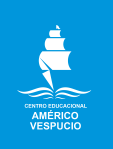                   Primero básico                    Educacion Fsica Deporte y Salud  / 2020Educción física deporte y salud Pre-Kínder, Kínder y Primero BásicosGUIA N°3  Calentamiento:El calentamiento se basa en una coreografía con la canción “TUSA”, donde los niños van a poder realizar movimiento articular y además abordar lo principal de la clase, que es movimiento y espacio, donde vamos a ver lateralidad. La canción dura 2 minutos en las cual contiene pasos básicos y se avisa si se va a la derecha o a la izquierda, adelante o atrás.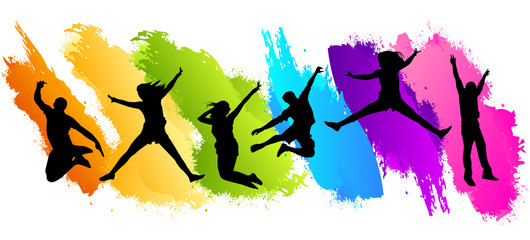 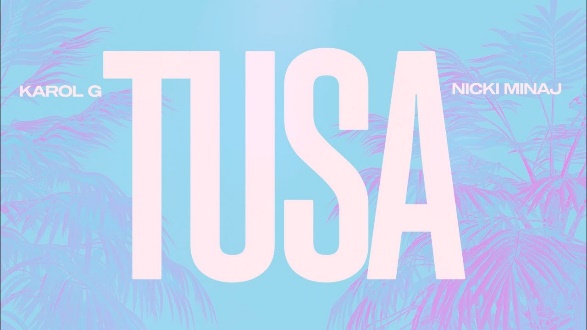 Desarrollo: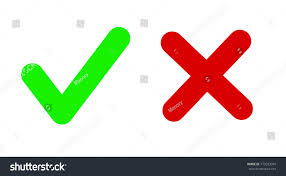 Actividad de Movimiento y Lateralidad Materiales: 2 cinturones o 2 pedazos de tela para lograr hacer una cruz.Luego de realizar la cruz, los niños y niñas, primero van a identificar su mano derecha y su mano izquierda. Si es necesario colocar una pulsera o un puntito en la mano derecha, para poder identificarlo mejor. También identificar adelante atrás, el niño o niña se colocará al medio de la cruz.  Él o ella primero va a decir ir a delante, atrás, izquierda o derecha, identificarlos muy bien, puede movilizarse con un solo paso o saltando o con un solo pie que es mayor dificultadad. Pueden jugar también con otra persona donde ellos les diga dónde ir  y hacerlo contra el tiempo o quien lo hace más rápido.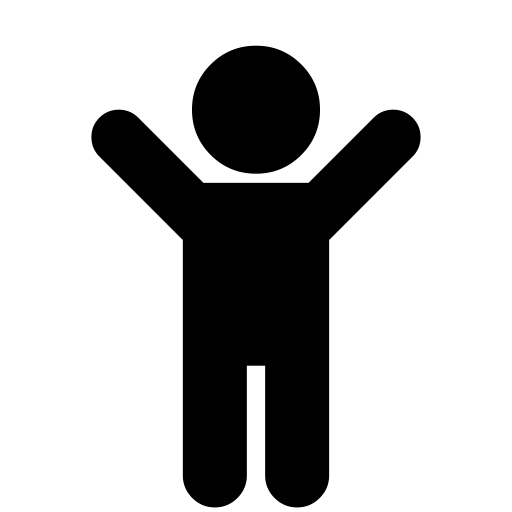 Cierre:Para cerrar la clase, se realiza una elongación muy suave donde alongamos tren inferior-  -Isquiotibiales.                                -Cuádriceps.                            –Glúteos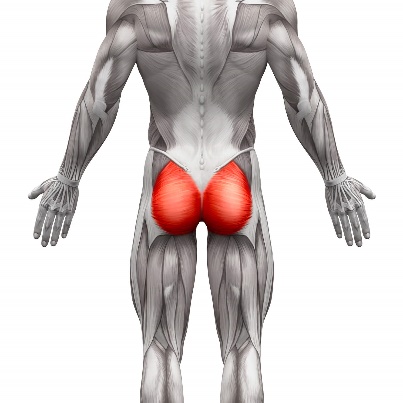 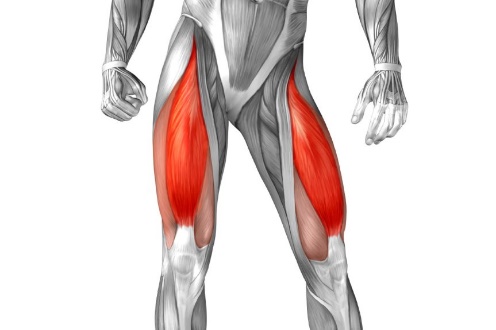 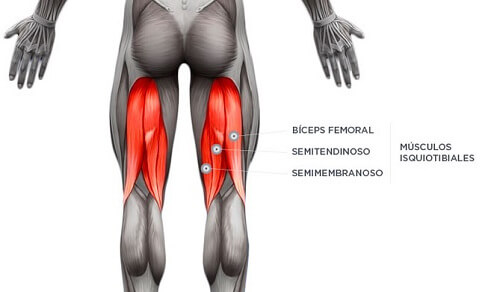 - glúteos. Preguntas: ¿Te gusta la actividad? ____________________________________________.¿Que aprendimos hoy? ____________________________________________.¿Qué lado reconoces más rápido? ___________________________________.Recuerden: 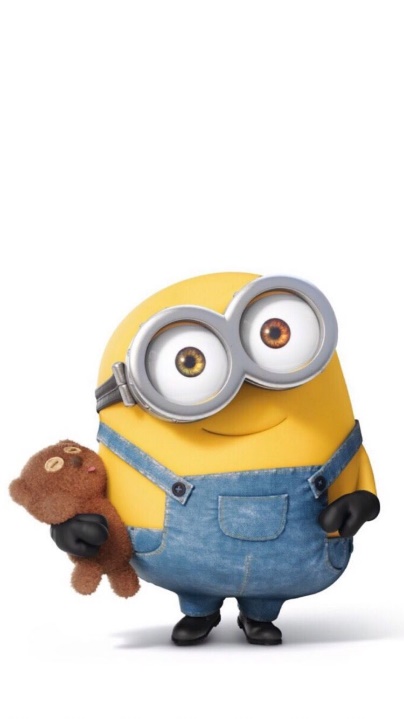 Siempre hacer deporte o hacer ejercicio.Tomar siempre agua Lavarse siempre las manos NombreCursoFecha   ________________/____/ 2020EF01 OA 06Ejecutar actividades físicas de intensidad moderada a vigorosa que incrementen la condición física, por medio de juegos y circuitos.› higiene, postura y vida saludable 